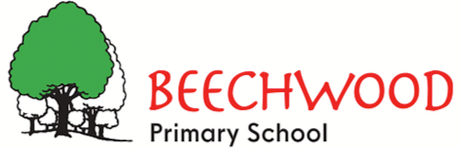 Date: 05.10.23Agenda PointDiscussionActions to be takenWelcome and introductionsMahira, Alexandra, Caidy, Aaradhya, Hifza, Saanvi, Aidan, Autumn, Ellis, MaxwellAll present. Roles and ResponsibilitiesChair – Caidy Vice chair – MahiraSecretary - BillyAll agreed roles. What is our role in school?Talk to classes after meetings to explain what is happening. Help fix problems in school for other children. Make everyone happy.Pupil survey questionsSurvey questions agreed. Miss Jakeman and Mr Duffy to put questions together and give out to pupils via survey monkey. AOBBigger football nets.Real referee cards at lunchtime.Make a specific basketball area and corner it off. Basketball net.Ipads in KS1 with covers. Playleaders back again. Mahira speak to Mr Triner about ordering some more equipment such as football nets, basketball nets etc. Caidy to speak to Miss Cook about ipads in Year One and Year Two.Billy ask Mrs Harper about playleaders and if anyone is responsible for them. Date of next meetingThursday November 16th 2023 – 9.30amThursday November 16th 2023 – 9.30am